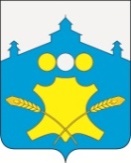 АдминистрацияБольшемурашкинского муниципального районаНижегородской областиПОСТАНОВЛЕНИЕ                  29.12.2018г.                                                                           № 566О внесении изменений в муниципальную программу «Обеспечение общественного порядка, противодействия преступности, терроризму и экстремизму в Большемурашкинском муниципальном районе Нижегородской области на 2018 - 2020 годы»           В целях приведения в соответствие с действующим законодательством администрация Большемурашкинского муниципального района п о с т а н о в л я е т:        Внести изменения в муниципальную программу «Обеспечение общественного порядка, противодействия преступности, терроризму и экстремизму в Большемурашкинском муниципальном районе Нижегородской области на 2018 - 2020 годы», утвержденную постановлением администрации Большемурашкинского муниципального района от 07.11.2017г. №  513 с изм. от 15.03.2018г № 104, от 25.07.2018 № 306)  (далее-постановление):    2. Управлению делами обеспечить размещение настоящего постановления на официальном сайте администрации Большемурашкинского муниципального района в информационно-телекоммуникационной сети Интернет.Глава администрации района                                                                       Н.А.БеляковСОГЛАСОВАНО:Начальник финансового управления   				    Н.В.ЛобановаЗам.главы администрациипредседатель комитета поуправлению экономикой                                                                           Р.Е.ДарановУправляющий делами                                                                              И.Д.СадковаНачальник сектора правовой,организационной, кадровой работыи информационного обеспечения                                                            Г.М.Лазарева      Приложение к постановлениюадминистрации  Большемурашкинского муниципального районаот 29.12.2018г.  № 566Изменения в муниципальную программу «Обеспечение общественного порядка и противодействия преступности, терроризму и экстремизму в Большемурашкинском муниципальном районе Нижегородской области на 2018 - 2020 годы»1. В Паспорте муниципальной программы «Обеспечение общественного порядка и противодействия преступности, терроризму и экстремизму в Большемурашкинском муниципальном районе Нижегородской области на 2018 - 2020 годы» Объемы и источники финансирования в целом по программе, в том числе с разбивкой по источникам и по годам изложить в следующей редакции:2. Перечень мероприятий муниципальной программы изложить в следующей редакции:3. В приложениии 1 постановления:3.1. «Объемы и источники финансирования в целом по программе, в том числе с разбивкой по источникам и по годам» в Паспорте муниципальной подпрограммы «Профилактика преступлений и иных правонарушений на территории Большемурашкинского муниципального района на 2018 – 2020 годы»  изложить в следующей редакции:3.2. В перечне  мероприятий муниципальной Подпрограммы «Профилактика преступлений и иных правонарушений на территории Большемурашкинского муниципального района на 2015 – 2017 годы»  в графе «Цель таблицы»  объемы финнансирования изложить в следующей редакции: 3.3. Графу «Улучшение системы обеспечения оптимального применения комплекса организационных, социально-политических, информационно-пропагандистских мер по профилактике преступлений и иных правонарушений» задачи 3 изложить в следующей редакции: 3.4. Пункт 3.4. задачи 3  таблицы  изложить в следующей редакции:3.5. Пункт 3.5. задачи 3  таблицы  изложить в следующей редакции:3.6. Пункт 3.6. задачи 3  таблицы  изложить в следующей редакции:3.7. Пункт 3.8. задачи 3  таблицы  изложить в следующей редакции:4. В приложении 2 постановления:4.1. Объемы бюджетных ассигнований подпрограммы за счет средств районного бюджета 
в Паспорте муниципальной подпрограммы     по профилактике   безнадзорности   и   правонарушений несовершеннолетних Большемурашкинского   района на 2018 – 2020 годы изложить в следующей редакции: 4.2. В перечне  мероприятий муниципальной Подпрограммы:4.2.1.  В разделе Задача 4 системы программных мероприятий муниципальной подпрограммы «Профилактика безнадзорности  и правонарушений несовершеннолетних Большемурашкинского района на 2018-2020 годы» графы 2018 цифру «8,0» заменить на  цифру «5,0».4.2.2  в пункте 4.5  раздела 4 системы программных мероприятий муниципальной подпрограммы «Профилактика безнадзорности  и правонарушений несовершеннолетних Большемурашкинского района на 2018-2020 годы» графы 2018 цифру «3,0» заменить на  цифру «0»4.2.3. В разделе Задача 6 системы программных мероприятий муниципальной подпрограммы «Профилактика безнадзорности  и правонарушений несовершеннолетних Большемурашкинского района на 2018-2020 годы»: - графу 2018 цифру «4,0» заменить на  цифру «2,0»- графу 2019 цифру «4,0» заменить на  цифру «2,0»4.3.3. в пункте 6.4  раздела 6 системы программных мероприятий муниципальной подпрограммы «Профилактика безнадзорности  и правонарушений несовершеннолетних Большемурашкинского района на 2018-2020 годы»:-  графу2018 цифру «2,0» заменить на  цифру «1,0»4.3.4. в пункте 6.6  раздела 6 системы программных мероприятий муниципальной подпрограммы «Профилактика безнадзорности  и правонарушений несовершеннолетних Большемурашкинского района на 2018-2020 годы» графы 2018 цифру «1,0» заменить на  цифру «0»4.3.5. в пункте 6.7  раздела 6 системы программных мероприятий муниципальной подпрограммы «Профилактика безнадзорности  и правонарушений несовершеннолетних Большемурашкинского района на 2018-2020 годы» графы 2018 цифру «1,0» заменить на  цифру «0»4.3. Графу «Всего по подпрограмме» изложить в следующей редакции:5. В приложении 3 постановления:5.1. Объемы бюджетных ассигнований подпрограммы за счет средств бюджета Паспорта муниципальной подпрограммы «Комплексные меры противодействия злоупотребления наркотиками и их незаконному обороту в Большемурашкинском районе на 2018-2020 годы» изложить в следующей редакции: 5.2. В Перечне основных мероприятий подпрограммы:5.2.1. Объем финансирования (по годам) за счет средств муниципального бюджета изложить в следующей редакции:  5.2.2. Пункты 1.4, 3.1, 3.2, 3.3, 3.4, 3.5, 3.6, 3.7, 5.3 в разрезе  по годам изложить в следуюшей редакции:6. В приложении 4 постановления:6.1. Объемы бюджетных ассигнований подпрограммы за счет средств бюджета Паспорта муниципальной подпрограммы «Профилактика  терроризма и экстремизма в Большемурашкинском муниципальном районе на 2018 – 2020 годы» изложить в следующей редакции:6.2. В перечне мероприятий муниципальной подпрограммы:Пункт 2.1 задачи 2 изложить в следующей редакции:Объемы и источники финансирования в целом по программе, в том числе с разбивкой по источникам и по годамрасходы     (тыс. рублей)расходы     (тыс. рублей)расходы     (тыс. рублей)расходы     (тыс. рублей)Объемы и источники финансирования в целом по программе, в том числе с разбивкой по источникам и по годам   Всего2018 г.2019 г.2020 г.Объемы и источники финансирования в целом по программе, в том числе с разбивкой по источникам и по годам190,065,025,0100,0Объемы и источники финансирования в целом по программе, в том числе с разбивкой по источникам и по годамСредства бюджета района65,025,0100,0Объемы и источники финансирования в целом по программе, в том числе с разбивкой по источникам и по годамСредства бюджета области000Объемы и источники финансирования в целом по программе, в том числе с разбивкой по источникам и по годамСредства федерального бюджета 000Объемы и источники финансирования в целом по программе, в том числе с разбивкой по источникам и по годамДругие источники000Наименование 
мероприятия  Программы(Подпрограммы)Катего-рия   рас- ходов    
(капвло-жения, 
НИОКР и прочие 
расходы)    Срок      
исполне-ния (годы реализа-ции)Объем   финансиро-  вания - всего, в т.ч. по бюджетам  (тыс. руб.)В том числе по годамВ том числе по годамВ том числе по годамВ том числе по годамОжидаемые   
результаты  
(целевые индикаторы) Наименование 
мероприятия  Программы(Подпрограммы)Катего-рия   рас- ходов    
(капвло-жения, 
НИОКР и прочие 
расходы)    Срок      
исполне-ния (годы реализа-ции)Объем   финансиро-  вания - всего, в т.ч. по бюджетам  (тыс. руб.)201820192020ВсегоОжидаемые   
результаты  
(целевые индикаторы) Всего по программе   Прочие расходы2018-2020т.р.65,025,0100,0190,0- снижение количества преступлений, совершенных  на улицах,   от   общего   количества    зарегистрированных преступлений составит;                              - снижение количества лиц, совершивших преступления в   состоянии   опьянения,   от    общего    количества расследованных преступлений составит; - снижение преступности и  правонарушений
несовершеннолетних Большемурашкинского муниципального района; -количество    несовершеннолетних,
вовлеченных  в  организацию  отдыха   и   трудовой занятости из числа группы риска;                    В том числе:Прочие расходы2018-2020местный бюджет65,025,0100,0190,0- снижение количества преступлений, совершенных  на улицах,   от   общего   количества    зарегистрированных преступлений составит;                              - снижение количества лиц, совершивших преступления в   состоянии   опьянения,   от    общего    количества расследованных преступлений составит; - снижение преступности и  правонарушений
несовершеннолетних Большемурашкинского муниципального района; -количество    несовершеннолетних,
вовлеченных  в  организацию  отдыха   и   трудовой занятости из числа группы риска;                    Прочие расходы2018-2020областной0000- снижение количества преступлений, совершенных  на улицах,   от   общего   количества    зарегистрированных преступлений составит;                              - снижение количества лиц, совершивших преступления в   состоянии   опьянения,   от    общего    количества расследованных преступлений составит; - снижение преступности и  правонарушений
несовершеннолетних Большемурашкинского муниципального района; -количество    несовершеннолетних,
вовлеченных  в  организацию  отдыха   и   трудовой занятости из числа группы риска;                    Прочие расходы2018-2020федеральн.0000- снижение количества преступлений, совершенных  на улицах,   от   общего   количества    зарегистрированных преступлений составит;                              - снижение количества лиц, совершивших преступления в   состоянии   опьянения,   от    общего    количества расследованных преступлений составит; - снижение преступности и  правонарушений
несовершеннолетних Большемурашкинского муниципального района; -количество    несовершеннолетних,
вовлеченных  в  организацию  отдыха   и   трудовой занятости из числа группы риска;                    Прочие расходы2018-2020внебюдж.0000- снижение количества преступлений, совершенных  на улицах,   от   общего   количества    зарегистрированных преступлений составит;                              - снижение количества лиц, совершивших преступления в   состоянии   опьянения,   от    общего    количества расследованных преступлений составит; - снижение преступности и  правонарушений
несовершеннолетних Большемурашкинского муниципального района; -количество    несовершеннолетних,
вовлеченных  в  организацию  отдыха   и   трудовой занятости из числа группы риска;                    Прочие расходы2018-2020прочие ист.0000- снижение количества преступлений, совершенных  на улицах,   от   общего   количества    зарегистрированных преступлений составит;                              - снижение количества лиц, совершивших преступления в   состоянии   опьянения,   от    общего    количества расследованных преступлений составит; - снижение преступности и  правонарушений
несовершеннолетних Большемурашкинского муниципального района; -количество    несовершеннолетних,
вовлеченных  в  организацию  отдыха   и   трудовой занятости из числа группы риска;                    Подпрограмма 1«Профилактика преступлений и иных правонарушений на территории Большемурашкиснкого муниципального района на 2018-2020 годы»ВСЕГО:Прочие расходы2018-202039,015,075,0129,0- обеспечение контроля криминальной ситуации на территории Большемурашкинского муниципального района Нижегородской области и общественного порядка; - снижение доли преступлений в   состоянии   опьянения,  имущественных  преступлений,   профилактика преступлений против личности;                             - спокойствие и безопасность  на  улицах  и  в  ин х общественных местах;В том числе:- местный бюджет39,015,075,0129,0В том числе:- областной0000В том числе:-федеральн.0000В том числе:- внебюдж.0000В том числе:-прочие ист.0000Подпрограмма 2«Профилактика безнадзорности и правонарушений несовершеннолетних Большемурашкинского района на  2018-2020  годы»ВСЕГО:Прочие расходы2018-20208,02,015,025,0снижение  численности  безнадзорных
детей, неблагополучных семей;                      
- эффективность работы субъектов системы профилактики   безнадзорности   и   правонарушений несовершеннолетних Большемурашкинского муниципального  района;           
-   увеличению   количества    несовершеннолетних, вовлеченных  в  организацию  отдыха   и   трудовой занятости из числа группы риска;                   
- повышению уровня  духовно-нравственной  культуры
детей и их родителей ;                              
-    снижение    количества  несовершеннолетних девиантного  поведения,  склонных  к  употреблению
алкоголя, а также наркотических, одурманивающих  и психотропных веществ .                              В том числе:Прочие расходы2018-2020- местный бюджет8,02,015,025,0В том числе:Прочие расходы2018-2020- областной0000В том числе:Прочие расходы2018-2020-федеральн.0000В том числе:Прочие расходы2018-2020- внебюдж..0000В том числе:Прочие расходы2018-2020-прочие ист.0000Подпрограмма  3«Комплексные меры противодействия злоупотребления наркотиками и их незаконному обороту в Большемурашкинском районе на 2018-2020 годы»         ВСЕГО:Прочие расходы2018-20207,03,015,025,0Увеличение доли подростков и молодежи в возрасте от 11 до 30 лет, вовлеченных в профилактические мероприятия, по отношению к общей численности указанной категории. Увеличение количества сотрудников сферы образования, сотрудников по работе с молодежью, сферы социальной защиты населения и сотрудников правоохранительных органов, прошедших повышение квалификации (через семинары в т.ч.) по отношению к общей численности указанной категории.Увеличение количества подростков и молодежи в возрасте от 11 до 30 лет, систематически занимающихся физической культурой и спортом, по отношению к общей численности указанной категории.В том числе:- местный бюджет7,03,015,025,0В том числе:- областной0000В том числе:-федеральн.0000В том числе:- внебюдж..0000В том числе:-прочие ист.0000Подпрограмма  4«Профилактика  терроризма и экстремизма в Большемурашкинском муниципальном районе на 2018-2020 годы»          ВСЕГО:Прочие расходы2018-202011,05,05,021,0Увеличение доли подростков и молодежи в возрасте от 11 до 30 лет, вовлеченных в профилактические мероприятия, по отношению к общей численности указанной категории. Увеличение количества сотрудников сферы образования, сотрудников по работе с молодежью, сферы социальной защиты населения и сотрудников правоохранительных органов, прошедших повышение квалификации (через семинары в т.ч.) по отношению к общей численности указанной категории.Увеличение количества подростков и молодежи в возрасте от 11 до 30 лет, систематически занимающихся физической культурой и спортом, по отношению к общей численности указанной категории.В том числе:Прочие расходы2018-2020- местный бюджет11,05,05,021,0В том числе:Прочие расходы2018-2020- областной0000В том числе:Прочие расходы2018-2020-федеральн.0000В том числе:Прочие расходы2018-2020- внебюдж..0000В том числе:Прочие расходы2018-2020-прочие ист.0000Объемы и источники финансирования в целом по программе, в том числе с разбивкой по источникам и по годамрасходы     (тыс. рублей)расходы     (тыс. рублей)расходы     (тыс. рублей)расходы     (тыс. рублей)Объемы и источники финансирования в целом по программе, в том числе с разбивкой по источникам и по годам                 Всего20182019г.2020 г.Объемы и источники финансирования в целом по программе, в том числе с разбивкой по источникам и по годам129,039,015,075,0Объемы и источники финансирования в целом по программе, в том числе с разбивкой по источникам и по годамСредства бюджета района25,015,075,0Объемы и источники финансирования в целом по программе, в том числе с разбивкой по источникам и по годамСредства бюджета области000 Средства федерального бюджета 000Другие источники000N п/пНаименование мероприятияКатегория расходовСроки исполненияИсполнители мероприятийОбъемы финансирования в тыс. руб. (по годам в разрезе источников)Объемы финансирования в тыс. руб. (по годам в разрезе источников)Объемы финансирования в тыс. руб. (по годам в разрезе источников)Объемы финансирования в тыс. руб. (по годам в разрезе источников)Объемы финансирования в тыс. руб. (по годам в разрезе источников)N п/пНаименование мероприятияКатегория расходовСроки исполненияИсполнители мероприятий201820192020Всего12345678910Цель Программы:Обеспечение контроля над оперативной (криминальной) ситуацией в Большемурашкинском  муниципальном районе, в том числе:- сосредоточение всех имеющихся сил и средств правоохранительных органов по борьбе с террористической угрозой, преступлениями экстремистской направленности;- снижение доли особо тяжких и тяжких преступлений, имущественных преступлений, профилактика преступлений против личности;- создание обстановки спокойствия на улицах и в иных общественных местахЦель Программы:Обеспечение контроля над оперативной (криминальной) ситуацией в Большемурашкинском  муниципальном районе, в том числе:- сосредоточение всех имеющихся сил и средств правоохранительных органов по борьбе с террористической угрозой, преступлениями экстремистской направленности;- снижение доли особо тяжких и тяжких преступлений, имущественных преступлений, профилактика преступлений против личности;- создание обстановки спокойствия на улицах и в иных общественных местахЦель Программы:Обеспечение контроля над оперативной (криминальной) ситуацией в Большемурашкинском  муниципальном районе, в том числе:- сосредоточение всех имеющихся сил и средств правоохранительных органов по борьбе с террористической угрозой, преступлениями экстремистской направленности;- снижение доли особо тяжких и тяжких преступлений, имущественных преступлений, профилактика преступлений против личности;- создание обстановки спокойствия на улицах и в иных общественных местахЦель Программы:Обеспечение контроля над оперативной (криминальной) ситуацией в Большемурашкинском  муниципальном районе, в том числе:- сосредоточение всех имеющихся сил и средств правоохранительных органов по борьбе с террористической угрозой, преступлениями экстремистской направленности;- снижение доли особо тяжких и тяжких преступлений, имущественных преступлений, профилактика преступлений против личности;- создание обстановки спокойствия на улицах и в иных общественных местахЦель Программы:Обеспечение контроля над оперативной (криминальной) ситуацией в Большемурашкинском  муниципальном районе, в том числе:- сосредоточение всех имеющихся сил и средств правоохранительных органов по борьбе с террористической угрозой, преступлениями экстремистской направленности;- снижение доли особо тяжких и тяжких преступлений, имущественных преступлений, профилактика преступлений против личности;- создание обстановки спокойствия на улицах и в иных общественных местахбюджет района39,015,075,0129,0Цель Программы:Обеспечение контроля над оперативной (криминальной) ситуацией в Большемурашкинском  муниципальном районе, в том числе:- сосредоточение всех имеющихся сил и средств правоохранительных органов по борьбе с террористической угрозой, преступлениями экстремистской направленности;- снижение доли особо тяжких и тяжких преступлений, имущественных преступлений, профилактика преступлений против личности;- создание обстановки спокойствия на улицах и в иных общественных местахЦель Программы:Обеспечение контроля над оперативной (криминальной) ситуацией в Большемурашкинском  муниципальном районе, в том числе:- сосредоточение всех имеющихся сил и средств правоохранительных органов по борьбе с террористической угрозой, преступлениями экстремистской направленности;- снижение доли особо тяжких и тяжких преступлений, имущественных преступлений, профилактика преступлений против личности;- создание обстановки спокойствия на улицах и в иных общественных местахЦель Программы:Обеспечение контроля над оперативной (криминальной) ситуацией в Большемурашкинском  муниципальном районе, в том числе:- сосредоточение всех имеющихся сил и средств правоохранительных органов по борьбе с террористической угрозой, преступлениями экстремистской направленности;- снижение доли особо тяжких и тяжких преступлений, имущественных преступлений, профилактика преступлений против личности;- создание обстановки спокойствия на улицах и в иных общественных местахЦель Программы:Обеспечение контроля над оперативной (криминальной) ситуацией в Большемурашкинском  муниципальном районе, в том числе:- сосредоточение всех имеющихся сил и средств правоохранительных органов по борьбе с террористической угрозой, преступлениями экстремистской направленности;- снижение доли особо тяжких и тяжких преступлений, имущественных преступлений, профилактика преступлений против личности;- создание обстановки спокойствия на улицах и в иных общественных местахЦель Программы:Обеспечение контроля над оперативной (криминальной) ситуацией в Большемурашкинском  муниципальном районе, в том числе:- сосредоточение всех имеющихся сил и средств правоохранительных органов по борьбе с террористической угрозой, преступлениями экстремистской направленности;- снижение доли особо тяжких и тяжких преступлений, имущественных преступлений, профилактика преступлений против личности;- создание обстановки спокойствия на улицах и в иных общественных местахбюджеты исполнителей0Цель Программы:Обеспечение контроля над оперативной (криминальной) ситуацией в Большемурашкинском  муниципальном районе, в том числе:- сосредоточение всех имеющихся сил и средств правоохранительных органов по борьбе с террористической угрозой, преступлениями экстремистской направленности;- снижение доли особо тяжких и тяжких преступлений, имущественных преступлений, профилактика преступлений против личности;- создание обстановки спокойствия на улицах и в иных общественных местахЦель Программы:Обеспечение контроля над оперативной (криминальной) ситуацией в Большемурашкинском  муниципальном районе, в том числе:- сосредоточение всех имеющихся сил и средств правоохранительных органов по борьбе с террористической угрозой, преступлениями экстремистской направленности;- снижение доли особо тяжких и тяжких преступлений, имущественных преступлений, профилактика преступлений против личности;- создание обстановки спокойствия на улицах и в иных общественных местахЦель Программы:Обеспечение контроля над оперативной (криминальной) ситуацией в Большемурашкинском  муниципальном районе, в том числе:- сосредоточение всех имеющихся сил и средств правоохранительных органов по борьбе с террористической угрозой, преступлениями экстремистской направленности;- снижение доли особо тяжких и тяжких преступлений, имущественных преступлений, профилактика преступлений против личности;- создание обстановки спокойствия на улицах и в иных общественных местахЦель Программы:Обеспечение контроля над оперативной (криминальной) ситуацией в Большемурашкинском  муниципальном районе, в том числе:- сосредоточение всех имеющихся сил и средств правоохранительных органов по борьбе с террористической угрозой, преступлениями экстремистской направленности;- снижение доли особо тяжких и тяжких преступлений, имущественных преступлений, профилактика преступлений против личности;- создание обстановки спокойствия на улицах и в иных общественных местахЦель Программы:Обеспечение контроля над оперативной (криминальной) ситуацией в Большемурашкинском  муниципальном районе, в том числе:- сосредоточение всех имеющихся сил и средств правоохранительных органов по борьбе с террористической угрозой, преступлениями экстремистской направленности;- снижение доли особо тяжких и тяжких преступлений, имущественных преступлений, профилактика преступлений против личности;- создание обстановки спокойствия на улицах и в иных общественных местахпрочие источники0Задача 3 Программы. Улучшение системы обеспечения оптимального применения комплекса организационных, социально-политических, информационно-пропагандистских мер по профилактике преступлений и иных правонарушенийВсего, в том числе:25,015,075,0129,0Задача 3 Программы. Улучшение системы обеспечения оптимального применения комплекса организационных, социально-политических, информационно-пропагандистских мер по профилактике преступлений и иных правонарушенийбюджет района25,015,075,0129,0Задача 3 Программы. Улучшение системы обеспечения оптимального применения комплекса организационных, социально-политических, информационно-пропагандистских мер по профилактике преступлений и иных правонарушенийбюджеты исполнителей0,00,00,00,0Задача 3 Программы. Улучшение системы обеспечения оптимального применения комплекса организационных, социально-политических, информационно-пропагандистских мер по профилактике преступлений и иных правонарушенийпрочие источники0,00,00,00,03.4Проведение мероприятий по повышению эффективности деятельности по охране общественного порядка, снижению уровня преступности в общественных местах и на улицах, связанной с угрозой жизни, здоровью и имуществу граждан, в том числе при проведении массовых мероприятий. Разработка и распространение памяток безопасности.Средства, предусмотренные на финансирование основной деятельности в размере ассигнований на содержание2018-2020ПП Большемурашкинского района (по согласованию) совместно с ДНДВсего, в том числе:0,00,00,00,03.4Проведение мероприятий по повышению эффективности деятельности по охране общественного порядка, снижению уровня преступности в общественных местах и на улицах, связанной с угрозой жизни, здоровью и имуществу граждан, в том числе при проведении массовых мероприятий. Разработка и распространение памяток безопасности.Средства, предусмотренные на финансирование основной деятельности в размере ассигнований на содержание2018-2020ПП Большемурашкинского района (по согласованию) совместно с ДНДбюджет района0,00,00,00,03.4Проведение мероприятий по повышению эффективности деятельности по охране общественного порядка, снижению уровня преступности в общественных местах и на улицах, связанной с угрозой жизни, здоровью и имуществу граждан, в том числе при проведении массовых мероприятий. Разработка и распространение памяток безопасности.Средства, предусмотренные на финансирование основной деятельности в размере ассигнований на содержание2018-2020ПП Большемурашкинского района (по согласованию) совместно с ДНДбюджеты исполнителей0,00,00,00,03.4Проведение мероприятий по повышению эффективности деятельности по охране общественного порядка, снижению уровня преступности в общественных местах и на улицах, связанной с угрозой жизни, здоровью и имуществу граждан, в том числе при проведении массовых мероприятий. Разработка и распространение памяток безопасности.Средства, предусмотренные на финансирование основной деятельности в размере ассигнований на содержание2018-2020ПП Большемурашкинского района (по согласованию) совместно с ДНДпрочие источники0,05,00,05,03.5Разработка предложений по внедрению на территории Большемурашкинского района сегментов аппаратно-программного комплекса "Безопасный город"Средства, предусмотренные на финансирование основной деятельности в размере ассигнований на содержание2018-2020ПП Большемурашкинского района (по согласованию), администрация р.п.Большое МурашкиноВсего, в том числе:0,00,00,00,03.5Разработка предложений по внедрению на территории Большемурашкинского района сегментов аппаратно-программного комплекса "Безопасный город"Средства, предусмотренные на финансирование основной деятельности в размере ассигнований на содержание2018-2020ПП Большемурашкинского района (по согласованию), администрация р.п.Большое Мурашкинобюджет района39,0060,099,03.5Разработка предложений по внедрению на территории Большемурашкинского района сегментов аппаратно-программного комплекса "Безопасный город"Средства, предусмотренные на финансирование основной деятельности в размере ассигнований на содержание2018-2020ПП Большемурашкинского района (по согласованию), администрация р.п.Большое Мурашкинобюджеты исполнителей0,00,00,00,03.5Разработка предложений по внедрению на территории Большемурашкинского района сегментов аппаратно-программного комплекса "Безопасный город"Средства, предусмотренные на финансирование основной деятельности в размере ассигнований на содержание2018-2020ПП Большемурашкинского района (по согласованию), администрация р.п.Большое Мурашкинопрочие источники0,00,00,00,03.6Обеспечение привлечения населения к участию в добровольной народной дружине (далее - ДНД) по охране общественного порядка, рассмотрение вопросаУстановление размера материального стимулирования, из расчета пропорционально отработанного времени. Поощрение, страхование  сотрудников ДНД.Средства, предусмотренные на финансирование основной деятельности в размере ассигнований на содержание2018-2020ПП Большемурашкинского района (по согласованию), КПП, администрации поселковой и сельских поселений, учреждения и предприятия независимо от форм собственности (по согласованию)Всего, в том числе:0,00,00,00,03.6Обеспечение привлечения населения к участию в добровольной народной дружине (далее - ДНД) по охране общественного порядка, рассмотрение вопросаУстановление размера материального стимулирования, из расчета пропорционально отработанного времени. Поощрение, страхование  сотрудников ДНД.Средства, предусмотренные на финансирование основной деятельности в размере ассигнований на содержание2018-2020ПП Большемурашкинского района (по согласованию), КПП, администрации поселковой и сельских поселений, учреждения и предприятия независимо от форм собственности (по согласованию)бюджет района0,05,010,015,03.6Обеспечение привлечения населения к участию в добровольной народной дружине (далее - ДНД) по охране общественного порядка, рассмотрение вопросаУстановление размера материального стимулирования, из расчета пропорционально отработанного времени. Поощрение, страхование  сотрудников ДНД.Средства, предусмотренные на финансирование основной деятельности в размере ассигнований на содержание2018-2020ПП Большемурашкинского района (по согласованию), КПП, администрации поселковой и сельских поселений, учреждения и предприятия независимо от форм собственности (по согласованию)бюджеты исполнителей0,00,00,00,033.8Разработка и внедрение системы заинтересованности работодателей по квотированию рабочих мест лишения свободы и лиц, осужденных без лишения свободы с отбыванием наказания в виде обязательных и исправительных работ.Поощрение организаций всех форм собственности за оказание содействия в трудоустройстве граждан осужденных к исправительным и обязательным работамСредства, предусмотренные на финансирование основной деятельности в размере ассигнований на содержание2018-2020Большемурашкинский МФ ФКУ УИИ ГУФСИН (по согласованию), КППВсего, в том числе:0,05,05,010,010,033.8Разработка и внедрение системы заинтересованности работодателей по квотированию рабочих мест лишения свободы и лиц, осужденных без лишения свободы с отбыванием наказания в виде обязательных и исправительных работ.Поощрение организаций всех форм собственности за оказание содействия в трудоустройстве граждан осужденных к исправительным и обязательным работамСредства, предусмотренные на финансирование основной деятельности в размере ассигнований на содержание2018-2020Большемурашкинский МФ ФКУ УИИ ГУФСИН (по согласованию), КППбюджет района0,05,05,05,010,010,033.8Разработка и внедрение системы заинтересованности работодателей по квотированию рабочих мест лишения свободы и лиц, осужденных без лишения свободы с отбыванием наказания в виде обязательных и исправительных работ.Поощрение организаций всех форм собственности за оказание содействия в трудоустройстве граждан осужденных к исправительным и обязательным работамСредства, предусмотренные на финансирование основной деятельности в размере ассигнований на содержание2018-2020Большемурашкинский МФ ФКУ УИИ ГУФСИН (по согласованию), КППбюджеты поселений0,00,00,00,00,00,033.8Разработка и внедрение системы заинтересованности работодателей по квотированию рабочих мест лишения свободы и лиц, осужденных без лишения свободы с отбыванием наказания в виде обязательных и исправительных работ.Поощрение организаций всех форм собственности за оказание содействия в трудоустройстве граждан осужденных к исправительным и обязательным работамСредства, предусмотренные на финансирование основной деятельности в размере ассигнований на содержание2018-2020Большемурашкинский МФ ФКУ УИИ ГУФСИН (по согласованию), КППбюджеты исполнителей0,00,00,00,00,00,033.8Разработка и внедрение системы заинтересованности работодателей по квотированию рабочих мест лишения свободы и лиц, осужденных без лишения свободы с отбыванием наказания в виде обязательных и исправительных работ.Поощрение организаций всех форм собственности за оказание содействия в трудоустройстве граждан осужденных к исправительным и обязательным работамСредства, предусмотренные на финансирование основной деятельности в размере ассигнований на содержание2018-2020Большемурашкинский МФ ФКУ УИИ ГУФСИН (по согласованию), КППпрочие источники0,00,00,00,00,00,0Объемы бюджетных ассигнований подпрограммы за счет средств районного бюджета 
Всего средств районного бюджета: 25,0 тыс. рублей.   
Из них: на 2018 г. -  8 тыс. рублей;               
2019 г. –  2,0 тыс. рублей;               
2020 г. -  15,0 тыс. рублей.
(объемы финансирования программы в 2018-2020 годах могут ежегодно корректироваться в соответствии с финансовыми возможностями районного бюджета на соответствующий финансовый год) Всего по подпрограмме2018-2020-местный-област-й-федер-й-внеб.ф-прочие ист.8,000002,0000015,0000025,00000Объемы бюджетных ассигнований подпрограммы за счет средств бюджета 2018 год 2019 год 2020 год Всего7,03,015,025,02018 год 2019 год 2020 год Всего1.4.Проведение рейдов по местам концентрации несовершеннолетних с целью предупреждения потребления подростками и молодежью наркотических средств (транспортные расходы)Прочие2018-2020ггОП, субъекты профилактики1,01,01,03,03.1. Организация   киноакции «Право на жизнь» на территории районаПрочие2018-2020ггОтдел культуры,  учреждения культуры1,0001,03.2. Проведение районного конкурса агитбригад «Я выбираю жизнь»Прочие2018-2020ггУправление образования, образовательные учреждения1,001,02,03.3. Проведение массового антинаркотического мероприятия «Спорт - для всех»Прочие2018-2020ггОтдел спорта,управление образования, органы МСУ1,01,01,03,03.4. Организация и проведение мероприятий в рамках Всемирного дня борьбы со СПИДом, мероприятий, посвященных Международному Дню борьбы с наркоманиейПрочие2018-2020ггУправление образования, образовательные учреждения, отдел культуры,органы МСУ1,01,02,04,03.5. Организация мероприятий по первичной профилактике потребления психоактивных веществ в рамках летней оздоровительной кампании для детей, находящихся в трудной жизненной ситуацииПрочие2018-2020ггУправление образования, образовательные учреждения, отдел культуры,учреждения культуры1,005,06,03.6. Проведение  месячника   "За здоровый образ жизни"Прочие2018-2020ггОтдел спорта,управление образования, образовательные учреждения, отдел культуры,учреждения культуры003,03,03.7.Организация и проведение тематических, культурно-спортивных мероприятий с детьми «группы риска» (стоящими на учете в КДН, ПДН, ОУ)Прочие2018-2020ггУправление образования, образовательные учреждения, отдел культуры,учреждения культуры,отдел спорта00005.3.Приобретние и размещение тематической наружной социальной рекламы(баннеры, листовки, буклеты и др.), пропагандирующих здоровый образ жизни.Прочие2018-2020ггУправление образования, отдел культуры,органы МСУ1,002,03,01.7. Объемы и источники финансирования в целом по Подпрограмме, в том числе с разбивкой по источникам и по годам2.1Оснащение системой видеонаблюдения здания объектов с массовым пребыванием людей:-  Холязинский СДКПрочие расходы2018 -2020гВсего,в том числе:0000 Администрация Холязинского с/с, администрация Большемурашкинского муниципального района Администрация Холязинского с/с, администрация Большемурашкинского муниципального районаОснащение системой видеонаблюдения2.1Оснащение системой видеонаблюдения здания объектов с массовым пребыванием людей:-  Холязинский СДКПрочие расходы2018 -2020гбюджет района0000 Администрация Холязинского с/с, администрация Большемурашкинского муниципального района Администрация Холязинского с/с, администрация Большемурашкинского муниципального районаОснащение системой видеонаблюденияПункт 2.3 задачи 2 изложить в следукющей редакции:Пункт 2.3 задачи 2 изложить в следукющей редакции:Пункт 2.3 задачи 2 изложить в следукющей редакции:Пункт 2.3 задачи 2 изложить в следукющей редакции:Пункт 2.3 задачи 2 изложить в следукющей редакции:Пункт 2.3 задачи 2 изложить в следукющей редакции:Пункт 2.3 задачи 2 изложить в следукющей редакции:Пункт 2.3 задачи 2 изложить в следукющей редакции:Пункт 2.3 задачи 2 изложить в следукющей редакции:Пункт 2.3 задачи 2 изложить в следукющей редакции:2.3Установка распашной решетки на окно ЕДДС11,00011,0Администрация районаАдминистрация районаРазработка  наглядной агитации по тематике профилактики терроризма и экстремизма. Распространение их по учреждениям образования, спорта и культуры Средства организаций2018 -2020гВсего,в том числе:05,05,010,0Управление образования, муниципальные образовательные учреждения  Большемурашкинского муниципального районаУправление образования, муниципальные образовательные учреждения  Большемурашкинского муниципального районаНе менее 1 в каждом учрежденииРазработка  наглядной агитации по тематике профилактики терроризма и экстремизма. Распространение их по учреждениям образования, спорта и культуры Средства организаций2018 -2020гбюджет исполнителей5,010,0Управление образования, муниципальные образовательные учреждения  Большемурашкинского муниципального районаУправление образования, муниципальные образовательные учреждения  Большемурашкинского муниципального района